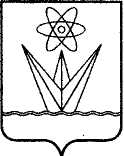 АДМИНИСТРАЦИЯЗАКРЫТОГО АДМИНИСТРАТИВНО –ТЕРРИТОРИАЛЬНОГО ОБРАЗОВАНИЯГОРОД  ЗЕЛЕНОГОРСККРАСНОЯРСКОГО КРАЯП О С Т А Н О В Л Е Н И Е23.06.2023                           г. Зеленогорск                                              № - 121-пО внесении изменений в Примерное положение об оплате труда работников муниципальных бюджетных учреждений города Зеленогорска, осуществляющих деятельность в сфере молодежной политики, находящихся в ведении Муниципального казенного учреждения «Комитет по делам культуры и молодежной политики города Зеленогорска», утвержденное  постановлением Администрации ЗАТО г. Зеленогорска от 21.12.2016 № 358-п  В соответствии с Трудовым кодексом Российской Федерации, постановлением Администрации ЗАТО г. Зеленогорска от 12.04.2021 № 46-п «Об утверждении Положения о системе оплате труда работников муниципальных учреждений города Зеленогорска», на основании Устава города ЗеленогорскаПОСТАНОВЛЯЮ:Внести в Примерное положение об оплате труда работников муниципальных бюджетных учреждений города Зеленогорска, осуществляющих  деятельность в сфере молодежной политики, находящихся в ведении Муниципального казенного учреждения «Комитет по делам культуры и молодежной политики города Зеленогорска», утвержденное постановлением Администрации ЗАТО г. Зеленогорска от 21.12.2016 № 358-п, следующие изменения: Пункты 5.19, 5.20, 5.21 признать утратившими силу. Дополнить разделом 7 следующего содержания:«7. Единовременная материальная помощь7.1. Работникам учреждений, в том числе руководителям учреждений, их заместителям, оказывается единовременная материальная помощь в соответствии с Положением о системе оплаты труда.7.2.	Выплата единовременной материальной помощи руководителям учреждений осуществляется на основании распоряжений Администрации ЗАТО 
г. Зеленогорск.7.3.  Выплата единовременной материальной помощи конкретному работнику учреждения, в том числе заместителям руководителей учреждений, производится на основании распорядительных актов руководителей учреждений (приказов, распоряжений).». Настоящее постановление вступает в силу в день, следующий за днем его опубликования в газете «Панорама». Глава ЗАТО г. Зеленогорск                                                                   М.В. Сперанский